Bijzondere module WijkverplegingWanneer is deze module van toepassing? 							    Deze module is van toepassing op de overeenkomst tussen u en ons, als u wijkverpleging ontvangt van ons. Deze module is een aanvulling op de Algemene module. In deze module staan voor u geldende Algemene Voorwaarden.Moet het zorgplan binnen dezelfde termijn gereed zijn als genoemd in de Algemene module?     Nee, als de aanvang van de zorg binnen 24 uur na de zorgvraag noodzakelijk is, moet het zorgplan zijn opgesteld binnen 5 werkdagen na aanvang van de zorg.Gelden er aanvullende eisen voor de zorgplanevaluatie?					       Ja, wij bespreken het zorgplan zo vaak als nodig met de cliënt en in ieder geval zo vaak als genoemd in de Algemene module.Kan de overeenkomst op een ander moment eindigen dan opgesomd in de Algemene module? Naast de omstandigheden die in de Algemene module zijn opgesomd, eindigt de overeenkomst ook op de datum waarop naar de mening van de wijkverpleegkundige beëindiging van de zorg verantwoord is of doorgaan niet zinvol is.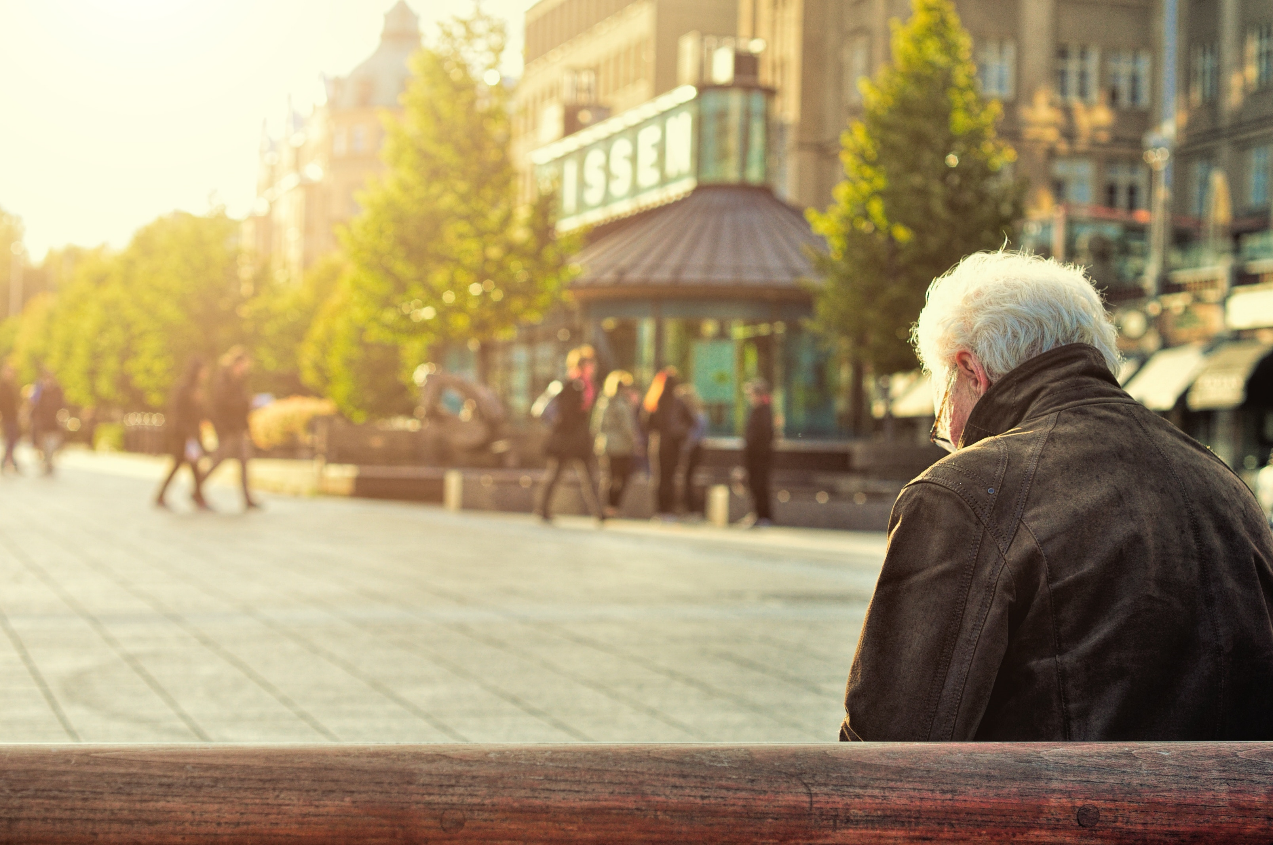 